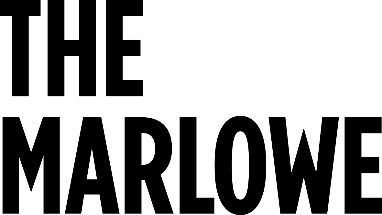 Job DescriptionPOST DETAILSPOST DETAILSOrganisationThe Marlowe TrustLocationThe Marlowe Theatre and The KitJob titleLearning and Participation ManagerReports toAssociate Director (Learning & Participation)SalaryMTT12 (£27,582 per annum)DBS EnhancedJOB PURPOSETo be responsible for the planning and management of the Marlowe’s participation activities and programmes.To work with and support the Associate Director (Learning and Participation) to develop and deliver programmes, projects and activities to support the theatre’s broader Mission and Artistic Plan.PRINCIPAL ACCOUNTABILITIESTo develop, manage and ensure the artistic quality of the Marlowe’s learning and participation activity.To work with the Associate Director (Learning and Participation) to develop relevant workshop and wraparound activity as part of The Marlowe’s presented programme.To ensure that the practitioners delivering elements of the programme are given appropriate training and provided with opportunities to both further their development and to enable the theatre to deliver its Mission and Artistic Plan.To be responsible for managing child and vulnerable adult safeguarding within the Marlowe Trust, ensuring that the Marlowe’s Safeguarding Policy is current, relevant and properly delivered through appropriate theatre procedures and training. To contribute to budget planning and to monitor relevant budgets to support the theatre’s business objectives. To ensure compliance with service policies and procedures so that the service is fulfilling its obligations.To obtain and evaluate feedback from those taking part in activity, review processes and continuously contribute to development and improvement of service delivery.REQUIRED ATTRIBUTESREQUIRED ATTRIBUTESKnowledgeSome knowledge and understanding of cultural policy and practice in a local, regional and national contextSome knowledge of policy and practice in the education sector including schools, further education and higher educationGood knowledge of theatre practiceGood knowledge of relevant legislation and regulations including health and safety and safeguardingSkills●	Good project management skills.●	Excellent written and verbal communication skills●	Good presentation skills●	Good administration skills●	Good people management skills●	Excellent planning skills●	Good IT skillsExperienceExperience of enabling work with young people in a learning environmentExperience of developing and managing learning and participation projects in an arts organisationExperience of being responsible for safeguarding young people and vulnerable adultsQualificationsGCSEs (or equivalent) in Maths and English at Grade C or aboveJOB DIMENSIONSJOB DIMENSIONSAnnual budgetary amountsNoneNumber of staff reporting to the job holder
Direct - one permanent and a pool of Creative Practitioners and Assistant Facilitators  Any other relevant statistics/informationNoneNATURE OF CONTACTSNATURE OF CONTACTSInternalDaily contact with the Associate Director (Learning and Participation)Regular contact with the theatre’s Senior Management Team and Artistic Planning Team.Occasional contact with the Development Team.Regular contact with the Technical and Building Services departmentRegular contact with Creative Practitioners, Assistant Facilitators and trainees.ExternalRegular contact with senior managers of educational institutions of all kindsRegular contact with theatre companies, managements and artists to research, plan and manage projectsOccasional contact with freelance practitioners and artistsOccasional contact with participants, parents/guardians of participants and support workers. Occasional contact with local community groups and voluntary organisationsWORKING ENVIRONMENTSome evening and weekend work